Ansvar för inköp kioskvaror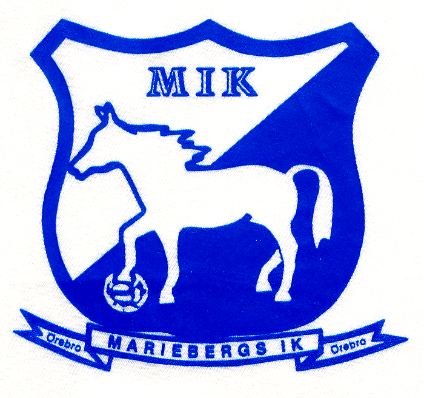 År			Lag2022			P 2006/07 (Niclas André) 2023			P 20102024			P 20112025			P 2012